CrePAS 18기 지원서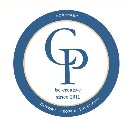 면접 가능 시간 조사면접 가능한 시간을 모두 ( O ) 표시로 표기해 주시기 바랍니다.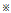 1. 면접 시간이 다소 지연될 수도 있음을 알립니다.2. 특정 시간대에 면접 지원자가 몰렸을 경우, 지원하신 순서대로 시간을 배정합니다.3. 추후 공지될 면접시간에 정확히 맞춰서 오시기 바랍니다.2019년 8월 24일 (토)2019년 8월 25일 (일)※ 동아리 혹은 지원 관련 문의사항은 아래 카카오톡으로 연락주시기 바랍니다.인사부 부장 박수지 : Ryun27인사부 차장 박재희 : bjk95kk2크레파스 카페 : https://cafe.naver.com/crepasclub지원서는 인사부장 박수지 disud22@naver.com 으로반드시 기한 엄수하여 제출해주시기 바랍니다.지원서 파일명은 [CrePAS 18기 지원서_지원자성함]으로 부탁드립니다.성 명성 명생년월일(사진)(사진)학 교학 교학 과(사진)(사진)학년 / 학기(2019년 2학기 기준) (휴학여부 기재)학년 / 학기(2019년 2학기 기준) (휴학여부 기재)성 별(사진)(사진)연락처주 소(실거주지)(실거주지)(실거주지)(실거주지)(실거주지)(실거주지)(실거주지)(사진)(사진)연락처이메일前기수 지원유무前기수 지원유무( 유 / 무 )( 유 / 무 )( 유 / 무 )연락처휴대폰CrePAS 카페 닉네임CrePAS 카페 닉네임대 외 활 동 ( 동아리, 인턴십, 커뮤니티 등 ) 없으시면 쓰지 않아도 됩니다.대 외 활 동 ( 동아리, 인턴십, 커뮤니티 등 ) 없으시면 쓰지 않아도 됩니다.대 외 활 동 ( 동아리, 인턴십, 커뮤니티 등 ) 없으시면 쓰지 않아도 됩니다.대 외 활 동 ( 동아리, 인턴십, 커뮤니티 등 ) 없으시면 쓰지 않아도 됩니다.대 외 활 동 ( 동아리, 인턴십, 커뮤니티 등 ) 없으시면 쓰지 않아도 됩니다.대 외 활 동 ( 동아리, 인턴십, 커뮤니티 등 ) 없으시면 쓰지 않아도 됩니다.대 외 활 동 ( 동아리, 인턴십, 커뮤니티 등 ) 없으시면 쓰지 않아도 됩니다.대 외 활 동 ( 동아리, 인턴십, 커뮤니티 등 ) 없으시면 쓰지 않아도 됩니다.대 외 활 동 ( 동아리, 인턴십, 커뮤니티 등 ) 없으시면 쓰지 않아도 됩니다.대 외 활 동 ( 동아리, 인턴십, 커뮤니티 등 ) 없으시면 쓰지 않아도 됩니다.대 외 활 동 ( 동아리, 인턴십, 커뮤니티 등 ) 없으시면 쓰지 않아도 됩니다.활동 단체명활동 단체명활동 단체명기 간기 간기 간기 간활동 내용 / 담당 분야활동 내용 / 담당 분야활동 내용 / 담당 분야현재활동 여부~~“나는 크레파스에서 ( )이 되고 싶다.”괄호 안을 채우고 그 이유를 한 줄로 작성해 주시기 바랍니다.“나는 크레파스에서 ( )이 되고 싶다.”괄호 안을 채우고 그 이유를 한 줄로 작성해 주시기 바랍니다.“나는 크레파스에서 ( )이 되고 싶다.”괄호 안을 채우고 그 이유를 한 줄로 작성해 주시기 바랍니다.“나는 크레파스에서 ( )이 되고 싶다.”괄호 안을 채우고 그 이유를 한 줄로 작성해 주시기 바랍니다.“나는 크레파스에서 ( )이 되고 싶다.”괄호 안을 채우고 그 이유를 한 줄로 작성해 주시기 바랍니다.“나는 크레파스에서 ( )이 되고 싶다.”괄호 안을 채우고 그 이유를 한 줄로 작성해 주시기 바랍니다.“나는 크레파스에서 ( )이 되고 싶다.”괄호 안을 채우고 그 이유를 한 줄로 작성해 주시기 바랍니다.“나는 크레파스에서 ( )이 되고 싶다.”괄호 안을 채우고 그 이유를 한 줄로 작성해 주시기 바랍니다.“나는 크레파스에서 ( )이 되고 싶다.”괄호 안을 채우고 그 이유를 한 줄로 작성해 주시기 바랍니다.“나는 크레파스에서 ( )이 되고 싶다.”괄호 안을 채우고 그 이유를 한 줄로 작성해 주시기 바랍니다.“나는 크레파스에서 ( )이 되고 싶다.”괄호 안을 채우고 그 이유를 한 줄로 작성해 주시기 바랍니다.지금까지의 경험을 바탕으로 자기소개를 작성해주시기 바랍니다.지금까지의 경험을 바탕으로 자기소개를 작성해주시기 바랍니다.지금까지의 경험을 바탕으로 자기소개를 작성해주시기 바랍니다.지금까지의 경험을 바탕으로 자기소개를 작성해주시기 바랍니다.지금까지의 경험을 바탕으로 자기소개를 작성해주시기 바랍니다.지금까지의 경험을 바탕으로 자기소개를 작성해주시기 바랍니다.지금까지의 경험을 바탕으로 자기소개를 작성해주시기 바랍니다.지금까지의 경험을 바탕으로 자기소개를 작성해주시기 바랍니다.지금까지의 경험을 바탕으로 자기소개를 작성해주시기 바랍니다.지금까지의 경험을 바탕으로 자기소개를 작성해주시기 바랍니다.지금까지의 경험을 바탕으로 자기소개를 작성해주시기 바랍니다.크레파스 18기에 지원하게 된 동기와 이를 바탕으로 동아리를 통해 만들어내고 싶은 자신의 모습에 대해 작성해주시기 바랍니다.향후 6개월 동안의 크레파스 활동과 외부 활동 계획에 대해 작성해주시기 바랍니다.이전 단체생활에 대한 경험을 작성하고, 그 경험에서 느낀 점을 토대로크레파스에서 자신의 역할은 무엇일지 작성해주시기 바랍니다.크레파스는 대학생 연합 발표 동아리입니다.자신에게 발표란 무엇인지 작성해주시기 바랍니다.CrePAS 지원 시 유의사항 1. CrePAS에서는 결석 4회 이상 시 제명 및 수료 불가를 원칙으로 합니다.(지각과 조퇴를 합하여 2회 이상일 때 결석 1회로 처리됨을 알려 드립니다.)2. 매주 토요일 1시부터 6시까지 이루어지는 CrePAS 세션에 성실하게 임하셔야 합니다. 3. CrePAS 지원서 마감 시간을 준수하셔야 합니다. 4. CrePAS 면접 시, 공지된 시간에 반드시 참석하셔야 하며, 면접 내용은 녹음됩니다.(녹음된 내용은 보다 공정한 리크루팅을 위해 활용되며, 리크루팅 종료 후 즉시 삭제됩니다.)5. CrePAS에서는 면접 합격 시, 입금 ( OT비 \30,000 ) 날짜를 준수하시고, OT와 워크샵에 반드시 참석하셔야 최종 합격임을 알려드립니다.CrePAS 지원 일정 안내․ 8/7(수) ~ 8/18(일) 23시 59분 : 지원서 접수․ 8/21(수) : 서류 합격자 발표․ 8/24(토) ~ 8/25(일) : 면접․ 8/28(수) : 최종 합격자 발표․ 8/31(토) ~ 9/01(일) : CrePAS 18기 OT & 워크샵OT 및 워크샵 불참 시 합격이 취소될 수 있습니다.지원자 ________________(은)는 상기 유의사항과 일정에 동의합니다.10시11시12시14시15시16시17시18시10시11시12시14시15시16시17시18시